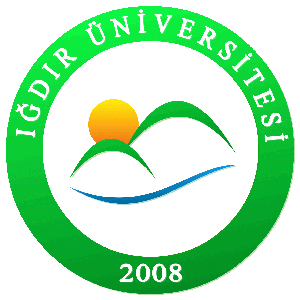 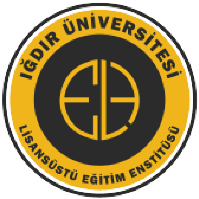 IGDIR UNIVERSITYAcceptance Letter for Master/Doctorate ProgramDate:…………To Graduate OfficeI inform you that Mr./Miss…………………….has been accepted as a candidate student to study in ………………………..department as master/doctorate program. He/she will be studying under the topic of  ……………………………. Please contact me with any inquires about this studentStarting Term: …………………………….Registration Date:……………………………….Supervisor: ……………………………………….Program: Master/DoctorateLanguage and Graduate sufficiency: ……………. With my best regards,Prof. ………………              SignNot: This is not a formal accepting letter from the university. This is one of the requirement for graduate programs applications.